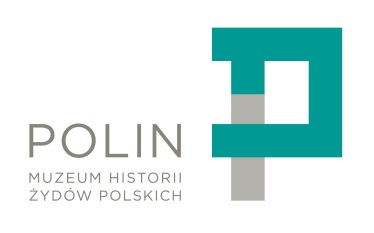 Specyfikacja Istotnych Warunków Zamówienia w postępowaniu o udzielenie zamówienia publicznego prowadzonym w trybie przetargu nieograniczonego na:o wartości szacunkowej zamówienia niższej niż kwota określona w przepisach wydanych na podstawie art. 11 ust. 8 ustawyNazwa i adres Zamawiającego: 
Muzeum Historii Żydów Polskich 
ul. Anielewicza 600-157 Warszawa Znak sprawy: Warszawa, dnia  26 lipca 2016 r. Rozdział 1
Informacje ogólneZamawiającym jest Muzeum Historii Żydów Polskich z siedzibą w Warszawie (00-157) przy ul. Anielewicza 6, wpisane do rejestru instytucji kultury prowadzonego przez Ministra Kultury i Dziedzictwa Narodowego pod numerem RIK: 89/2014, posiadające NIP 525-234-77-28 i Regon 140313762, zwane dalej „Zamawiającym”.Dane teleadresowe Zamawiającego:adres do korespondencji: ul. Anielewicza 6, 00-157 Warszawa;adres poczty e-mail: przetargi@polin.pl strona internetowa: www.polin.pl Godziny pracy Zamawiającego: od poniedziałku do piątku (z wyłączeniem dni ustawowo wolnych od pracy) w godzinach od 9:00 do 17:00.Postępowanie o udzielenie zamówienia publicznego prowadzone jest w trybie przetargu nieograniczonego na podstawie przepisów ustawy z dnia 29 stycznia 2004 roku – Prawo zamówień publicznych (tekst jedn. Dz. U. z 2015 r. poz. 2164 z późn. zm.) na podstawie aktów wykonawczych do ustawy oraz w oparciu o postanowienia niniejszej Specyfikacji Istotnych Warunków Zamówienia, zwanej dalej „SIWZ”.Postępowanie prowadzone jest w języku polskim.Rozdział 2 
Opis przedmiotu zamówieniaPrzedmiotem zamówienia jest świadczenie usług polegających na kierowaniu osób do wykonywania pracy tymczasowej w obszarze Obsługi Klienta w Muzeum Historii Żydów Polskich. Szczegółowy opis przedmiotu zamówienia zawarty jest w dokumencie stanowiącym załącznik nr 1 do SIWZ.Wspólny Słownik Zamówień (CPV): 79600000-0 Usługi rekrutacyjne Rozdział 3
Informacje dodatkoweZamawiający nie dopuszcza składania ofert częściowych.Zamawiający nie dopuszcza składania ofert wariantowych.Zamawiający nie przewiduje zawarcia umowy ramowej.Zamawiający nie przewiduje udzielenia zamówień uzupełniających, o których mowa w art. 67 ust. 1 pkt 6 ustawy.Zamawiający nie przewiduje przeprowadzenia aukcji elektronicznej.Zamawiający nie przewiduje udzielania zaliczek na poczet wykonania zamówienia.Zamawiający nie przewiduje zwrotu kosztów udziału wykonawców w postępowaniu o udzielenie zamówienia, z zastrzeżeniem postanowień art. 93 ust. 4 ustawy.Zamawiający nie ogranicza możliwości ubiegania się o zamówienie publiczne tylko dla wykonawców, u których ponad 50% pracowników stanowią osoby niepełnosprawne.Na podstawie art. 36b ustawy Zamawiający żąda wskazania przez wykonawcę części zamówienia, której wykonanie zamierza powierzyć podwykonawcy oraz podania przez wykonawcę nazw (firm) podwykonawców, na których zasoby wykonawca powołuje się na zasadach określonych w art. 26 ust. 2b, w celu wykazania spełniania warunków udziału w postępowaniu, o których mowa w art. 22 ust. 1. Zamawiający nie zastrzega żadnej części zamówienia, która nie może być powierzona podwykonawcom.Rozdział 4 
Termin wykonania zamówieniaWymagany termin realizacji zamówienia: od dnia zawarcia umowy (jednak nie wcześniej niż od 10 października 2016 roku) - przez okres 8 miesięcy lub do wcześniejszego wyczerpania kwoty, o której mowa w §4 ust. 1 istotnych postanowień umowy stanowiących Załącznik nr 6 do SIWZ, w zależności od tego, które z tych zdarzeń nastąpi wcześniej.Rozdział 5
Warunki udziału w postępowaniu oraz opis sposobu dokonywania oceny spełniania tych warunkówO udzielenie zamówienia mogą się ubiegać wykonawcy, którzy spełniają warunki dotyczące:posiadania uprawnień do wykonywania określonej działalności lub czynności, jeżeli przepisy prawa nakładają obowiązek ich posiadania – tj. posiadanie wpisu do odpowiedniego rejestru podmiotów prowadzących agencje zatrudnienia, uprawniającego do świadczenia usług pracy tymczasowej, w rozumieniu przepisów ustawy z dnia 20 kwietnia 2004 r. o promocji zatrudnienia i instytucjach rynku pracy (Dz. U. z 2016 r. poz. 645, z późn. zm.)posiadania wiedzy i doświadczenia – w celu potwierdzenia spełnienia warunku Wykonawca musi wykazać, że w okresie ostatnich trzech lat przed upływem terminu składania ofert, a jeżeli okres prowadzenia działalności jest krótszy – w tym okresie, wykonał a w przypadku świadczeń okresowych lub ciągłych również wykonuje należycie co najmniej 3 usługi kierowania pracowników tymczasowych do wykonywania pracy u pracodawców użytkowników na okres nie krótszy niż 8 miesięcy – w tym:co najmniej jedna usługa musi być usługą o wartości nie mniejszej niż  800 000 zł netto (słownie: osiemset tysięcy złotych 00/100) bez podatku VAT;co najmniej dwie usługi dotyczyły kierowania pracowników tymczasowych do wykonywania pracy u pracodawców użytkowników w obszarze obsługi klienta;Każda przedstawiona w wykazie usługa powinna być wykonana w ramach odrębnej umowy.dysponowania odpowiednim potencjałem technicznym oraz osobami zdolnymi do wykonania zamówienia – Zamawiający nie wyznacza szczegółowego warunku w tym zakresie;sytuacji ekonomicznej i finansowej – tj.  posiadają ubezpieczenia z tytułu odpowiedzialności cywilnej w zakresie prowadzonej działalności związanej z przedmiotem zamówienia na kwotę nie mniejszą niż 800 000,00 zł (słownie: osiemset tysięcy złotych).Wykonawca może polegać na wiedzy i doświadczeniu, potencjale technicznym, osobach zdolnych do wykonania zamówienia lub zdolnościach finansowych innych podmiotów, niezależnie od charakteru prawnego łączących go z nimi stosunków.W przypadku wykonawców wspólnie ubiegających się o udzielenie zamówienia przynajmniej jeden z wykonawców lub wszyscy wykonawcy łącznie muszą spełniać, warunki określone w ust. 1. O udzielenie zamówienia mogą się ubiegać wykonawcy, co do których brak jest podstaw do wykluczenia z postępowania o udzielenie zamówienia.W przypadku wykonawców wspólnie ubiegających się o udzielenie zamówienia w stosunku do żadnego z wykonawców nie może być podstaw do wykluczenia z postępowania.Ocena spełnienia warunków udziału w postępowaniu będzie dokonywana w oparciu o przedłożone przez wykonawców dokumenty i oświadczenia, o których mowa w Rozdziale 6 na zasadzie „spełnia/nie spełnia”.Rozdział 6
Wykaz dokumentów i oświadczeń, jakie mają dostarczyć wykonawcy w celu potwierdzenia spełniania warunków udziału w postępowaniuW celu potwierdzenia spełniania przez wykonawcę warunków udziału w postępowaniu, o których mowa w art. 22 ust. 1 ustawy, należy przedłożyć:oświadczenie o spełnieniu warunków udziału w postępowaniu, o których mowa w art. 22 ust. 1 ustawy. Wzór oświadczenia stanowi Załącznik 3 do SIWZ. potwierdzenie posiadania uprawnień do wykonywania określonej działalności lub czynności, jeżeli przepisy prawa nakładają obowiązek ich posiadania, w szczególności koncesje, zezwolenia lub licencje tj. potwierdzenie o dokonaniu wpisu do odpowiedniego rejestru podmiotów prowadzących agencje zatrudnienia, uprawniającego do świadczenia usług pracy tymczasowej, w rozumieniu przepisów ustawy z dnia 20 kwietnia 2004 r. o promocji zatrudnienia i instytucjach rynku pracy (Dz. U. z 2016 r. poz. 645, z późn. zm.).Wykaz wykonanych, a w przypadku świadczeń okresowych lub ciągłych również wykonywanych, głównych usług w okresie ostatnich trzech lat przed upływem terminu składania ofert, a jeżeli okres prowadzenia działalności jest krótszy – w tym okresie, wraz z podaniem ich wartości, przedmiotu, dat wykonania i podmiotów, na rzecz których usługi zostały wykonane, oraz załączeniem dowodów, czy zostały wykonane lub są wykonywane należycie. Przedłożone dokumenty muszą potwierdzać w sposób bezsporny spełnienie warunku określonego w Rozdziale 5 ust. 1 lit. b) SIWZ. Wzór wykazu usług stanowi załącznik nr 5 do SIWZ.W przypadku Wykonawców wspólnie ubiegających się o udzielenie zamówienia ww. dokumenty i oświadczenie składa przynajmniej jeden z Wykonawców lub wszyscy Wykonawcy łącznie.W celu wykazania braku podstaw do wykluczenia z postępowania o udzielenie zamówienia wykonawcy w okolicznościach, o których mowa w art. 24 ust. 1 ustawy, należy przedłożyć:oświadczenie o braku podstaw do wykluczenia z postępowania. Wzór oświadczenia stanowi Załącznik nr 4 do SIWZ;aktualny odpis z właściwego rejestru lub z centralnej ewidencji i informacji o działalności gospodarczej, jeżeli odrębne przepisy wymagają wpisu do rejestru lub ewidencji, w celu wykazania braku podstaw do wykluczenia w oparciu o art. 24 ust. 1 pkt 2 ustawy, wystawiony nie wcześniej niż 6 miesięcy przed upływem terminu składania ofert.aktualne zaświadczenie właściwego oddziału Zakładu Ubezpieczeń Społecznych lub Kasy Rolniczego Ubezpieczenia Społecznego potwierdzającego, że wykonawca nie zalega z opłacaniem składek na ubezpieczenia zdrowotne i społeczne, lub potwierdzenia, że uzyskał przewidziane prawem zwolnienie, odroczenie lub rozłożenie na raty zaległych płatności lub wstrzymanie w całości wykonania decyzji właściwego organu - wystawione nie wcześniej niż 3 miesiące przed upływem terminu składania ofert;informację o tym, że wykonawca nie należy do grupy kapitałowej (oświadczenie zawarte jest w treści Załącznika nr 2 - Wzór formularza ofertowego), a jeżeli wykonawca należy do grupy kapitałowej - listę podmiotów należących do tej samej grupy kapitałowej, o której mowa w art. 24 ust. 2 pkt 5 ustawy; W przypadku wykonawców wspólnie ubiegających się o udzielenie zamówienia ww. oświadczenie i dokumenty składa każdy z wykonawców oddzielnie.Jeżeli Wykonawca ma siedzibę lub miejsce zamieszkania poza terytorium Rzeczypospolitej Polskiej, zamiast dokumentu, o którym mowa w ust. 2 pkt 2, składa dokument lub dokumenty wystawione w kraju, w którym ma siedzibę lub miejsce zamieszkania, potwierdzające, że nie otwarto jego likwidacji ani nie ogłoszono upadłości – wystawione nie wcześniej niż 6 miesięcy przed upływem terminu składania ofert.Jeżeli w kraju miejsca zamieszkania osoby lub w kraju, w którym Wykonawca ma siedzibę lub miejsce zamieszkania, nie wydaje się dokumentu, o którym mowa w ust. 3, zastępuje się je dokumentem zawierającym oświadczenie, w którym określa się także osoby uprawnione do reprezentacji wykonawcy, złożone przed właściwym organem sądowym, administracyjnym albo organem samorządu zawodowego lub gospodarczego odpowiednio kraju miejsca zamieszkania osoby lub kraju, w którym wykonawca ma siedzibę lub miejsce zamieszkania, lub przed notariuszem - wystawionym nie wcześniej niż 6 miesięcy przed upływem terminu składania ofert.Jeżeli wykonawca będzie polegać na wiedzy i doświadczeniu, potencjale technicznym, osobach zdolnych do wykonania zamówienia lub zdolnościach finansowych innych podmiotów, niezależnie od charakteru prawnego łączących go z nimi stosunków, w takiej sytuacji zobowiązany jest udowodnić Zamawiającemu, iż będzie dysponował zasobami niezbędnymi do realizacji zamówienia, w szczególności przedstawiając w tym celu pisemne zobowiązanie tych podmiotów do oddania mu do dyspozycji niezbędnych zasobów na okres korzystania z nich przy wykonaniu zamówienia.Jeżeli wykonawca, wykazując spełnianie warunków, o których mowa w art. 22 ust. 1 ustawy, polega na zasobach innych podmiotów na zasadach określonych w art. 26 ust. 2b ustawy, Zamawiający, w celu oceny, czy wykonawca będzie dysponował zasobami innych podmiotów w stopniu niezbędnym dla należytego wykonania zamówienia oraz oceny, czy stosunek łączący wykonawcę z tymi podmiotami gwarantuje rzeczywisty dostęp do ich zasobów, żąda przedstawienia stosownych dokumentów dotyczących:1) zakresu dostępnych wykonawcy zasobów innego podmiotu;2) charakteru stosunku jaki będzie łączył wykonawcę z innym podmiotem;3) ewentualnego zakresu i okresu udziału innego podmiotu w wykonywaniu zamówienia.Oświadczenia wymienione w ust. 1.1) i 2.4) oraz w ust. 5 należy złożyć w formie oryginału natomiast pozostałe dokumenty wymienione w ust. 1 i 2 należy złożyć w formie oryginału lub kserokopii poświadczonej za zgodność z oryginałem przez wykonawcę. Rozdział 7Informacja o sposobie porozumiewania się Zamawiającego z wykonawcami oraz przekazywania oświadczeń i dokumentówZ zastrzeżeniem wyjątków określonych w ustawie, wszelkie oświadczenia, wnioski, zawiadomienia oraz informacje pomiędzy Zamawiającym oraz wykonawcami będą przekazywane:pisemnie na adres: Muzeum Historii Żydów Polskich ul. Anielewicza 6, 00-157 Warszawa lub drogą elektroniczną na adres e-mail: przetargi@polin.plJeżeli Zamawiający lub wykonawca będą przekazywać oświadczenia, wnioski, zawiadomienia oraz informacje faksem lub drogą elektroniczną, każda ze stron na żądanie drugiej niezwłocznie potwierdzi fakt ich otrzymania. Wykonawca może zwrócić się do Zamawiającego o wyjaśnienie treści SIWZ. Zamawiający niezwłocznie udzieli wyjaśnień nie później niż na 2 dni przed upływem terminu składania ofert, pod warunkiem że wniosek o wyjaśnienie treści SIWZ wpłynie do Zamawiającego nie później niż do końca dnia, w którym upływa połowa wyznaczonego terminu składania ofert. W celu usprawnienia procedury wyjaśnień treści SIWZ zaleca się przesyłanie plików 
z pytaniami również w wersji edytowalnych plików na adres poczty e-mail: przetargi@polin.plZamawiający umieści treść wyjaśnień na stronie internetowej: www.polin.pl bez ujawniania źródła zapytania.Postępowanie oznaczone jest znakiem  Wykonawcy winni we wszelkich kontaktach z Zamawiającym powoływać się na wyżej podane oznaczenie. Jednocześnie Zamawiający informuje, że żadne wyjaśnienie treści SIWZ nie będą dokonywane telefonicznie.Rozdział 8
Wymagania dotyczące wadiumSkładając ofertę każdy wykonawca zobowiązany jest wnieść wadium.Kwota wymaganego wadium wynosi 11 500,00 zł (słownie: jedenaście tysięcy pięćset złotych 00/100).Wadium musi zostać wniesione na cały okres terminu związania ofertą.Wadium należy wnieść przed upływem terminu składania ofert.W przypadku wadium wnoszonego w pieniądzu za termin wniesienia uznaje się chwilę uznania kwoty wadium na rachunku Zamawiającego.Wadium należy wnieść w formach przewidzianych w art. 45 ust. 6 ustawy.W przypadku wnoszenia wadium w gwarancjach bankowych lub ubezpieczeniowych, jak też 
w pozostałych dopuszczalnych formach określonych w art. 45 ust. 6 ustawy z wyłączeniem wadium wniesionego w pieniądzu, beneficjentem takich dokumentów musi być Muzeum Historii Żydów Polskich; złożone poręczenie lub gwarancja muszą zawierać w swojej treści zobowiązanie zgodne z art. 46 ust. 4a oraz ust. 5 Pzp.Gwarancja bankowa, gwarancja ubezpieczeniowa, poręczenie bankowe oraz poręczenia innych instytucji winny zostać złożone w formie dokumentu oryginalnego.Wadium w formie pieniężnej należy wnieść na rachunek bankowy Muzeum Historii Żydów Polskich, tj.: Bank Pekao S.A. 95 1240 6247 1111 0000 4973 1057 z podaniem tytułu „WADIUM: Postępowanie nr ”.Wadium w formie pieniężnej (przelew) musi zostać zaksięgowane na rachunku Zamawiającego przed upływem terminu składania ofert (dzień, godzina, minuta składania ofert).Kserokopię potwierdzenia złożenia wadium w formie pieniężnej należy dołączyć do oferty.W przypadku wadium wnoszonego w poręczeniu lub gwarancji, oryginał dokumentu należy złożyć wraz z ofertą, w osobnej kopercie opisanej „WADIUM”. Nie wniesienie wadium w terminie określonym w niniejszej SIWZ spowoduje wykluczenie Wykonawcy na podstawie art. 24 ust. 2 pkt 2 ustawy, a jego oferta zostanie uznana za odrzuconą.Rozdział 9
Termin związania ofertąWykonawca składając ofertę pozostaje nią związany przez okres 30 dni licząc od dnia upływu terminu składania ofert.Rozdział 10
Opis sposobu przygotowywania ofertWykonawca ponosi wszelkie koszty związane z przygotowaniem i złożeniem oferty. Zamawiający nie przewiduje zwrotu kosztów udziału w postępowaniu.Wykonawca ma prawo złożyć tylko jedną ofertę w ramach przedmiotowego zamówienia. Treść oferty musi odpowiadać treści niniejszej SIWZ.Wskazane jest, aby wszystkie zapisane, zadrukowane strony oferty były kolejno ponumerowane, złączone w sposób uniemożliwiający jej dekompletację.Ofertę należy sporządzić w języku polskim na maszynie do pisania, komputerze lub inną trwałą i czytelną techniką biurową.Wszelkie poprawki, zmiany lub wykreślenia w tekście oferty muszą być parafowane i datowane przez osobę upoważnioną do podpisywania oferty.Oferta i oświadczenia muszą być podpisane przez osobę/osoby uprawnione do reprezentowania i składania oświadczeń w imieniu wykonawcy – zgodnie z wpisem do właściwego rejestru albo przez osobę odpowiednio umocowaną przez osoby uprawnione.Jeżeli upoważnienie do podpisywania oferty, oświadczeń, reprezentowania wykonawcy/wykonawców w postępowaniu i zaciągania zobowiązań w wysokości odpowiadającej cenie oferty wynika z pełnomocnictwa – winno być ono udzielone (podpisane) przez osobę/osoby uprawnione zgodnie z wpisem do właściwego rejestru, oraz dołączone do oferty. Pełnomocnictwo musi być złożone w formie oryginału lub kopii potwierdzonej notarialnie. Postanowienie ustępu 8 stosuje się odpowiednio do dalszych pełnomocnictw.Wymagane w SIWZ dokumenty sporządzone w języku obcym muszą być złożone wraz z tłumaczeniem na język polski.Wszystkie strony oferty oraz wszystkie załączone oświadczenia, tłumaczenia i inne dokumenty, winny być parafowane przynajmniej przez jedną osobę upoważnioną do podpisania oferty. Dotyczy to zarówno oryginałów oświadczeń i dokumentów jak też ich poświadczonych za zgodność z oryginałem kserokopii.Jeżeli według wykonawcy oferta będzie zawierała informacje stanowiące tajemnicę przedsiębiorstwa w rozumieniu przepisów o zwalczaniu nieuczciwej konkurencji (art. 11 ust. 4 ustawy z dnia 16 kwietnia 1993 r. o zwalczaniu nieuczciwej konkurencji (Dz.U. z 2003 r. Nr 153, poz. 1503 ze zm.), dane te należy umieścić w oddzielnej kopercie wewnątrz oferty, opisanej: „Informacje będące tajemnicą przedsiębiorstwa” oraz wskazać numery stron stanowiących tajemnicę przedsiębiorstwa. Zamawiający jednocześnie wskazuje iż to wykonawca, który zastrzega informacje podane w ofercie jako stanowiące tajemnicę przedsiębiorstwa obowiązany jest wykazać, że zastrzeżone przez niego w ofercie informacje stanowią tajemnicę przedsiębiorstwa.Wykonawca zobowiązany jest nie później niż w terminie składania ofert w postępowaniu, zastrzec, że informacje wskazane w ofercie zastrzeżone jako tajemnica przedsiębiorstwa nie mogą być one udostępniane oraz wykazał, iż stanowią one tajemnicę przedsiębiorstwa w rozumieniu ustawy o zwalczaniu nieuczciwej konkurencji. Dla uniknięcia wątpliwości jako tajemnicę przedsiębiorstwa należy rozumieć, nieujawnione do wiadomości publicznej informacje techniczne, technologiczne, organizacyjne przedsiębiorstwa lub inne informacje posiadające wartość gospodarczą, co do których przedsiębiorca podjął niezbędne działania w celu zachowania ich poufności.W innym przypadku wszystkie informacje zawarte w ofercie będą uważane za ogólnie dostępne i mogą być udostępnione pozostałym wykonawcom. Zastrzeżenie informacji, danych, dokumentów lub oświadczeń niestanowiących tajemnicy przedsiębiorstwa w rozumieniu przepisów o nieuczciwej konkurencji powoduje ich odtajnienie.Oferta winna zawierać wymagane dokumenty, załączniki, oświadczenia wymienione w niniejszej SIWZ.Jeżeli oferta jest składana przez wykonawców wspólnie ubiegających się o udzielenie zamówienia, wykonawcy ci ponoszą solidarną odpowiedzialność za niewykonanie lub nienależyte wykonanie zobowiązania.W przypadku oferty składanej przez Wykonawców ubiegających się wspólnie o udzielenie zamówienia do oferty musi być załączony dokument ustanawiający pełnomocnika wykonawców występujących wspólnie do reprezentowania ich w postępowaniu o udzielenie zamówienia albo reprezentowania w postępowaniu i zawarcia umowy w sprawie zamówienia publicznego. Pełnomocnictwo musi być złożone w formie oryginału lub notarialnie potwierdzonej kopii.W przypadku wykonawców wspólnie ubiegających się o udzielenie zamówienia, kopie dokumentów dotyczących wykonawcy są poświadczane za zgodność z oryginałem przez wykonawcę.Zaleca się opracowanie pierwszych stron oferty wg załączonego do SIWZ wzoru – Załącznik 2 do SIWZ. Niezastosowanie wzoru określonego w załączniku nie spowoduje odrzucenia oferty, jednakże Zamawiający wymaga, aby w złożonej ofercie znalazły się wszystkie oświadczenia zawarte we wzorze oferty.Ofertę należy złożyć w zaklejonym, nienaruszonym opakowaniu w sekretariacie Muzeum Historii Żydów Polskich przy ul. Anielewicza 6, 00-157 Warszawa (III piętro).Opakowanie (koperta) z ofertą powinno być oznakowane w poniższy sposób: opis zawartości koperty: , postępowanie nr adresat: Muzeum Historii Żydów Polskich, ul. Anielewicza 6, 00-157 Warszawa, nadawca: nazwa, dokładny adres i numer telefonu wykonawcy.UWAGA: Zamawiający nie ponosi odpowiedzialności za otwarcie oferty przed terminem w przypadku nieprawidłowego oznaczenia koperty.Zgodnie z art. 84 ust. 1 ustawy wykonawca może przed upływem terminu składania ofert zmienić lub wycofać ofertę. O wprowadzeniu zmian lub zamiarze wycofania oferty przed ostatecznym terminem składania ofert należy pisemnie zawiadomić Zamawiającego.Zmiany do oferty należy umieścić w oddzielnej, zaklejonej i nienaruszonej kopercie z dopiskiem „Oferta:  postępowanie nr  ZMIANA”. Na kopercie musi znajdować się nazwa wykonawcy, dokładny adres i numer telefonu wykonawcy.Wykonawca nie może wycofać oferty i wprowadzić zmian w ofercie po upływie ostatecznego terminu składania ofert.Rozdział 11
Miejsce oraz termin składania i otwarcia ofertMiejsce składania ofert: Muzeum Historii Żydów Polskich przy ul. Anielewicza 6, 00-157 Warszawa (sekretariat III piętro).Termin składania ofert: do 4 sierpnia 2016 r. do godz. 10:00.Miejsce otwarcia ofert: sala konferencyjna w siedzibie Muzeum Historii Żydów Polskich przy ul. Anielewicza 6, 00-157 Warszawa.Termin otwarcia ofert: 4 sierpnia 2016 r. godz. 10:15.Rozdział 12
Opis sposobu obliczania cenyWykonawca poda w formularzu ofertowym:stawki wynagrodzenia (obejmującą wszystkie koszty z tym związane, w tym  wynagrodzenie pracownika za 1 roboczogodzinę, pochodne od wynagrodzenia, składki, marżę, wszystkie koszty i składniki - bez należnego podatku VAT) oraz stawkę marży Wykonawcy za jedną osobo-roboczogodzinę netto (bez podatku VAT) dla poszczególnych statusów pracownika;łączna kwota wynagrodzenia Wykonawcy za wykonanie całości usługi w okresie 8 miesięcy wykonywania usługi - w kwotach: netto (bez podatku od towarów i usług) oraz brutto (wraz z podatkiem od towarów i usług). UWAGA! Wykonawca dokona kalkulacji wartości umowy na podstawie stawki 13 zł brutto za 1 osobo-roboczogodzinę. Natomiast w trakcie trwania umowy stosowane będą stawki odpowiadające statusowi pracownika i stażowi pracy. Zamawiający informuje, że w przepisach o wynagrodzeniu obowiązujących u Zamawiającego dla pracowników na stanowiskach szczegółowo opisanych w SOPZ, które mają być powierzone pracownikom tymczasowym, stosowane są stawki wynagrodzenia w wysokości od 12 zł do 13 zł brutto za godzinę pracy pracownika.Oferowana łączna cena brutto powinna uwzględniać wszystkie koszty związane z wykonaniem zamówienia, z uwzględnieniem podatku od towarów i usług. Ewentualne rabaty i upusty muszą być wliczone w oferowaną łączną cenę brutto.Ocenie Zamawiającego podlegać będzie łączna cena brutto oferty.Zaoferowana cena jest stała i nie podlega podwyższeniu w okresie trwania umowy z wyjątkiem przypadków określonych w § 10 Istotnych postanowień umowy.Rozliczenia między Zamawiającym a wykonawcą prowadzone będą wyłącznie w walucie polskiej (w złotych polskich).Zamawiający wymaga, aby wszystkie ceny były podane w złotych polskich, z zaokrągleniem do dwóch miejsc po przecinku zgodnie z matematycznymi zasadami zaokrąglania tj.:ułamek kończący się cyfrą od 1 do 4 zaokrąglić należy w dół, ułamek kończący się cyfrą od 5 do 9 zaokrąglić należy w górę.Rozdział 13
Opis kryteriów, którymi Zamawiający będzie się kierował przy wyborze ofertyPrzy wyborze oferty najkorzystniejszej Zamawiający zastosuje kryteria: Cena – waga 60%. Doświadczenie własne wykonawcy – waga 30%Benefity – waga 10%Zamawiający dokona oceny złożonych ofert, zgodnie z następującymi zasadami: Kryterium „Cena” zostanie ocenione na podstawie podanej przez wykonawcę w ofercie ceny brutto wykonania zamówienia. Ocena punktowa w ramach kryterium ceny zostanie dokonana zgodnie ze wzorem:gdzie:Cmin – oznacza najniższą zaproponowaną cenę,Cbad – oznacza cenę zaproponowaną w badanej ofercie,C – oznacza liczbę punktów przyznanych badanej ofercie.Kryterium „doświadczenie własne wykonawcy”:Za każdą wykazaną w wykazie usług dodatkową usługę (ponad 3 usługi kierowania pracowników tymczasowych do wykonywania pracy wymagane w celu potwierdzenia spełnienia warunku posiadania wiedzy i doświadczenia) będącą doświadczeniem własnym wykonawcy polegającą na kierowaniu osób do wykonywania pracy tymczasowej w obszarze obsługi klienta na podstawie odrębnych umów na okres nie krótszy niż 8 miesięcy, wraz dokumentami potwierdzającymi, że te usługi zostały wykonane należycie, przyznawane będzie dodatkowe 10 pkt.Ocenie będą podlegały  usługi, które są wyłącznie doświadczeniem własnym wykonawcy wyszczególnione w wykazie usług sporządzonym wg wzoru stanowiącego załącznik nr 5.1 do SIWZ.Ocena punktowa w ramach kryterium doświadczenie własne wykonawcy zostanie dokonana zgodnie ze wzorem:gdzie:Dbad – oznacza liczbę punktów przyznanych badanej ofercie w kryterium doświadczenie własne wykonawcy,Dn – oznacza liczbę punktów najwyżej ocenionej oferty w kryterium doświadczenie własne wykonawcy,D – oznacza całkowitą liczbę punktów przyznanych badanej ofercie w kryterium doświadczenie własne wykonawcyUwaga:Usługi wskazane w wykazie usług (doświadczenie własne wykonawcy), będą brane pod uwagę wyłącznie w celu oceny punktowej ofert w kryterium „doświadczenie własne wykonawcy”. Wykaz doświadczenia własnego wykonawcy który będzie podlegał ocenie punktowej w ramach kryteriów oceny ofert nie należy do dokumentów, o których mowa w art. 25 ust. 1 Ustawy, tym samym nie podlega przepisom określonym w art. 26 ust. 3 Ustawy.W przypadku gdy wykonawca nie wypełni wzoru załącznika nr 5.1  do SIWZ otrzyma 0 pkt.Punkty będą przyznawane wyłącznie za usługi będące doświadczeniem własnym wykonawcy wskazane w wykazie do których Wykonawca załączy dowody potwierdzające należyte ich wykonanie.Kryterium „benefity”:Wykonawca w celu uzyskania punktów w kryterium benefity wykaże w ofercie  listę benefitów jakie wykonawca posiada , z których pracownicy mogą korzystać na zasadzie dobrowolnego przystąpienia. Koszty udziału w programie benefitów pokrywane są przez pracownika. Uwaga! Zamawiający określa benefity jako ofertę opłacaną przez pracownika, jak i ofertę rabatów w sklepach, restauracjach, itd. Za każdy wykazany benefit przyznawane będzie 5 pkt. Ocena punktowa w ramach kryterium benefity zostanie dokonana zgodnie ze wzorem;gdzie:Bbad – oznacza liczbę punktów przyznanych badanej ofercie w kryterium benefity,Bn – oznacza liczbę punktów najwyżej ocenionej oferty w kryterium benefity,B – oznacza całkowitą liczbę punktów przyznanych badanej ofercie w kryterium benefityZa ofertę najkorzystniejszą zostanie uznana ta oferta, która uzyska najwyższą liczbę punktów, otrzymaną w wyniku zsumowania punktów uzyskanych we wskazanych wyżej kryteriach.Rozdział 14
Informacje o formalnościach, jakie powinny zostać dopełnione po wyborze oferty w celu zawarcia umowy w sprawie zamówienia publicznegoUmowę może podpisać w imieniu wykonawcy osoba/y upoważniona/e do reprezentowania wykonawcy wymieniona w aktualnym odpisie z właściwego rejestru albo w aktualnym zaświadczeniu o wpisie do ewidencji działalności gospodarczej lub pełnomocnik, który przedstawi stosowne pełnomocnictwo wraz z ofertą lub przed zawarciem umowy udzielone przez osobę wymienioną w powyższym dokumencie – oryginał dokumentu lub kopia (odpis) poświadczona notarialnie.Jeżeli w przedmiotowym postępowaniu zostanie wybrana oferta wykonawców, którzy wspólnie ubiegają się o udzielenie zamówienia, Zamawiający może żądać (przed podpisaniem umowy) dostarczenie umowy regulującej współpracę tych wykonawców, w tym również umowy spółki cywilnej.Rozdział 15
Wymagania dotyczące zabezpieczenia należytego wykonania umowy Zamawiający wymaga od wykonawcy wniesienia zabezpieczenia należytego wykonania umowy w wysokości 2% całkowitej ceny podanej w ofercie. Rozdział 16
Istotne dla stron postanowienia, które zostaną wprowadzone do treści zawieranej umowy w sprawie zamówienia publicznegoIstotne dla stron postanowienia umowy, stanowią Załącznik 6 do SIWZ.Zmiany zawartej umowy będą wymagały pisemnego aneksu, w zakresie ustalonym w załączniku „Istotne postanowienia umowy”. Zamawiający przewiduje możliwość dokonania zmian postanowień Umowy w stosunku do treści Oferty, na podstawie której dokonano wyboru Wykonawcy w przypadku:gdy konieczność wprowadzenia zmian będzie następstwem zmiany stawki VAT;zmian powszechnie obowiązujących przepisów prawa w zakresie mającym wpływ na realizację Usługi;zmian treści o charakterze informacyjno-instrukcyjnym, niezbędnych dla sprawnej realizacji Usługi, w szczególności zmian dotyczących Wykonawcy lub Zamawiającego, np. adresów korespondencyjnych;zmiany osób, które będą uczestniczyć w realizacji;innych korzystnych dla Zamawiającego zmian.4. Zmiany mogą być dokonane pod warunkiem przedstawienia drugiej Stronie informacji o proponowanej zmianie wraz z wyjaśnieniem przyczyn proponowanej zmiany i uzyskaniem jej zgody.Rozdział 17
Pouczenie o środkach ochrony prawnej przysługujących wykonawcy w toku postępowania o udzielenie zamówieniaŚrodki ochrony prawnej zostały określone w Dziale VI ustawy. Środki ochrony prawnej przysługują wykonawcy oraz innemu podmiotowi, jeżeli ma lub miał interes w uzyskaniu danego zamówienia oraz poniósł lub może ponieść szkodę w wyniku naruszenia przez Zamawiającego przepisów ustawy. Środki ochrony prawnej wobec ogłoszenia o zamówieniu oraz specyfikacji istotnych warunków zamówienia przysługują również organizacjom wpisanym na listę, o której mowa w art. 154 pkt 5 ustawy.Wykaz załączników do SIWZ:Załącznik 1 do SIWZ	Szczegółowy opis przedmiotu zamówieniaZałącznik 2 do SIWZ	Wzór formularza ofertowegoZałącznik 3 do SIWZ	Wzór oświadczenia o spełnianiu warunków udziału w postępowaniuZałącznik 4 do SIWZ	Wzór oświadczenia o braku podstaw do wykluczenia z postępowaniaZałącznik 5 do SIWZ	Wzór wykazu wykonanych lub wykonywanych usług Załącznik 5.1 do SIWZ	Wzór wykazu wykonanych lub wykonywanych usług w zakresie oceny w kryterium doświadczenie wykonawcyZałącznik 6 do SIWZ	Istotne postanowienia umowyZatwierdzam___________________________Warszawa, dnia 26-07-2016 r.